ПроектМИНИСТЕРСТВОЭКОНОМИЧЕСКОГО РАЗВИТИЯ ПРИДНЕСТРОВСКОЙМОЛДАВСКОЙ РЕСПУБЛИКИП Р И К А З«1» июля 2022 года  №689г. ТираспольОб отмене Приказа Министерства экономического развития Приднестровской Молдавской Республики от 13 декабря 2021 года № 1255 «Об утверждении фиксированных оптовых и розничных цен на лекарственные препараты и изделия медицинского назначения, вошедшие в Перечень наиболее востребованных лекарственных препаратов и изделий медицинского назначения первой необходимости, на 2022 год»(регистрационный № 10727 от 15 декабря 2021 года) (САЗ 21-51)В соответствии с Законом Приднестровской Молдавской Республики от 31 декабря 2004 года № 513-З-III «О ценах (тарифах) и ценообразовании» (САЗ 05-1), Постановлением Правительства Приднестровской Молдавской Республики от 20 октября 2017 года № 279 «Об утверждении Положения о государственном регулировании цен (тарифов) 
и ценообразовании»(САЗ 17-43) с изменениями и дополнениями, внесенными постановлениями Правительства Приднестровской Молдавской Республики от 29 марта 
2018 года № 93 (САЗ 18-13), от 25 января 2019 года № 21 (САЗ 19-3), от 18 февраля 
2019 года № 56 (САЗ 19-7), от 19 апреля 2019 года № 128 (САЗ 19-15), от 6 сентября 
2019 года № 328 (САЗ 19-34), от 21 февраля 2020 года № 38 (САЗ 20-8), от 9 апреля 
2020 года № 107 (САЗ 20-15), от 10 апреля 2020 года № 109 (САЗ 20-15), от 1 октября 
2020 года № 339 (САЗ 20-40), от 26 ноября 2020 года № 416 (САЗ 20-48), от 15 октября 
2021 года № 334 (САЗ 21-41), от 30 ноября 2021 года № 374 (САЗ 21-48), от 4 апреля 
2022 года № 109 (САЗ 22-13),Постановлением Правительства Приднестровской Молдавской Республики от 28 декабря 2017года № 376«Об утверждении Положения, структуры 
и предельной штатной численности Министерства экономического развития Приднестровской Молдавской Республики»(САЗ 18-1) с изменениями и дополнениями, внесенными постановлениями Правительства Приднестровской Молдавской Республики 
от 28 декабря 2017 года № 377 (САЗ 18-1), от 7 июня 2018 года № 187 (САЗ 18-23),
от 14 июня 2018 года № 201 (САЗ 18-25), от 6 августа 2018 года № 269 (САЗ 18-32), 
от 10 декабря 2018 года № 434 (САЗ 18-50), от 26 апреля 2019 года № 145 (САЗ 19-16), 
от 31 мая 2019 года № 186 (САЗ 19-21), от 22 ноября 2019 года № 405 (САЗ 19-46), 
от 26 декабря 2019 года № 457 (САЗ 19-50), от 26 декабря 2019 года № 459 (САЗ 20-1), 
от 25 февраля 2020 года № 40 (САЗ 20-9), от 6 июля 2020 года № 231 (САЗ 20-28),
от 10 ноября 2020 года № 395 (САЗ 20-46), от 20 января 2021 года № 9 (САЗ 21-3), 
от 30 июля 2021 года № 255 (САЗ 21-30), от 30 декабря 2021 года № 424 (САЗ 21-52), 
от 24 января 2022 года № 19 (САЗ 22-3), от 14 апреля 2022 года № 133 (САЗ 22-14),п р и к а з ы в а ю:Признать утратившим силу Приказ Министерства экономического развития Приднестровской Молдавской Республики от 13 декабря 2021 года № 1255 «Об утверждении фиксированных оптовых и розничных цен на лекарственные препараты и изделия медицинского назначения, вошедшие в Перечень наиболее востребованных лекарственных препаратов и изделий медицинского назначения первой необходимости, на 2022 год» (регистрационный № 10727 от 13декабря2021 года) (САЗ 21-51) с изменениями, внесенными Приказом Министерства экономического развития Приднестровской Молдавской Республики от 1 марта 2022 года № 180 (регистрационный № 10874 от 10 марта 2022 года) (САЗ 22-9).Направить настоящий Приказ на государственную регистрацию и официальное опубликование в Министерство юстиции Приднестровской Молдавской Республики.Настоящий Приказ вступает в силу со дня, следующего за днем его официального опубликования.Заместитель Председателя Правительства Приднестровской Молдавской Республики –министр С.А. ОболоникМИНИСТЕРУЛ ДЕЗВОЛТЭРИЙ ЕКОНОМИЧЕАЛ РЕПУБЛИЧИЙМОЛДОВЕНЕШТЬ НИСТРЕНЕ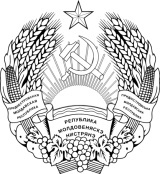 МIНIСТЕРCТВО ЕКОНОМIЧНОГО РОЗВИТКУПРИДНIСТРОВСЬКОIМОЛДАВСЬКОI РЕСПУБЛIКИ